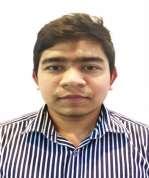 MOHAMED E-mail: mohamed.370072@2freemail.com Service Advisor and Quality ControllerOBJECTIVESTo improve my profession and skills by working with reputable organizations in an ethical way. Being a useful part of well-reputed organization to enhance my skills in order to accept the challenges, through my professional experience. PERSONAL INFORMATIONAge	: 23 years oldDate of Birth	: March 10, 1994Civil Status	: SingleNationality	: Sri LankanLanguages Spoken: English, Hindi, Tamil,Malayalam, Sinhala, Basic ArabicEDUCATIONDiploma in Auto Mobile MaintenanceEngineeringSri LankaPhotoshop, Adobe dream weaverWORK EXPERIENCEAUTOFIT CENTER LLCAl Quoz Industrial Area 1, Dubai, UAEJuly 2015 – July 2017Position:Service Advisor and Quality ControllerKUNDASALE AUTO SERVICE, TOYOTA AGENCYKandy, Sri Lanka 2014 - 2015Position:Service AdvisorDuties and ResponsibilitiesPlans schedules and assigns repair and automotive paint jobs of automotive-body workers/painters Supervises and participates in the repair and painting of damaged vehicles, equipment, including frame straightening and alignments Prepares estimates of damaged vehicles and maintains accurate records Supervises the purchase and inventory of necessary supplies and equipment and the maintenance and care of all tools and equipment Assists supervisor in personnel and other shop related problems and make suggestions and recommendations for their solution Performs other related work as required. Deliver on time services in a best possible manner. Check everything after repair Evaluate and check for necessity and cost of repairs to the automobile Collect insurance estimates after reviewing extent of auto damage and resolve replacement and repair requirements Utilize customer response, visual inspection, road tests and mechanical testing devices to determine automobile repair need Establish good customer relations by providing estimates and timelines and obtaining relevant customer information and handling customer queries effectively Monitor staff, independent appraiser and direct repair program overall performance Provide quality and timely services to customers PROFESSIONAL SYPNOSISInitiate and implement service processes and issues Schedule and monitor service appointments Provide quality and timely services to customers Ensure total customer satisfaction Develop processes and procedures to review services and service matters CERTIFICATION	Auto Engineering MaintenanceWork Shop Training Course at AutoService (Pvt Ltd.)I hereby declare that all the details furnished above are true to the best of my knowledge and belief.MOHAMED SKILLSOperating System:Windows 10,Vista, XP and Application SoftwareVista, XP and Application SoftwareLanguages:C, C++, VBDatabase:Oracle, MS-Office PROMultimedia tool:Adobe